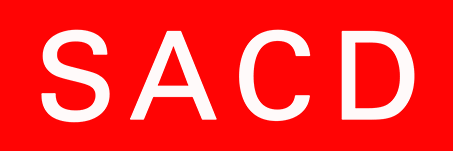 RECEIPTS AND/OR EXPENDITURES (Receiving this form does not constitute a licence to perform according to the law)FOR PERFORMANCES OUTSIDE FRANCEDocument to be sent to the following address:SACD Perception -  pôle international12, rue BALLU75442 PARIS CEDEX 09 – FranceYour contact: Anne TSETEE-mail: perception.international@sacd.frPhone: +33 (0)1 40 23 44 59To declare online, please visit our website (www.sacd.fr) and log in to your private accountYOUR SHOWTitle: 	Authors(s) Name(s): 	(In French) 		 Professional	 AmateurYOUR(S) PERFORMANCE(S)Theatre: City: 	Country: Seating capacity: 	Average ticket price:  €Selling price of the show:  €WHO’S IN CHARGE OF ROYALTY PAYMENT?Name: Intracommunity VAT number: Address: Phone: E-mail: Certified as true, date and location:  Name, position: Performance dateGlobal box-office receipt €Number of tickets soldNumber of free tickets TOTALS